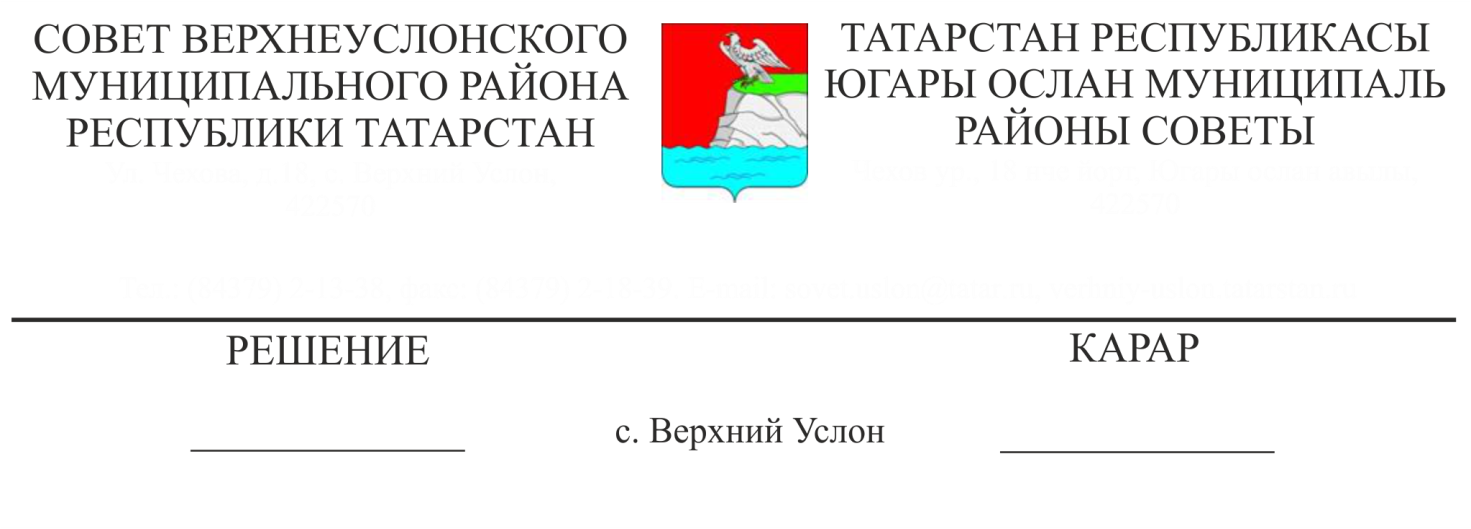 О местных нормативах градостроительного проектирования Верхнеуслонского муниципального района Заслушав информацию Исполнительного комитета Верхнеуслонского муниципального района о местных нормативах градостроительного проектирования Верхнеуслонского муниципального района, разработанных в соответствии с подпунктом 2 пункта 2 статьи 8 и статьей 29.4 Градостроительного кодекса Российской Федерации, Положением о порядке подготовки, утверждения местных нормативов градостроительного проектирования Верхнеуслонского муниципального района в целях создания долгосрочной градостроительной политики, направленной на обеспечение благоприятных условий жизнедеятельности населения Верхнеуслонского муниципального района и установления совокупных расчетных показателей минимально допустимого уровня обеспеченности объектами местного значения и расчетных показателей максимально допустимого уровня территориальной доступности таких объектов СоветВерхнеуслонского муниципального районарешилУтвердить местные нормативы градостроительного проектирования Верхнеуслонского муниципального района (Приложение № 1).Разместить настоящее решение на официальном сайте Верхнеуслонского муниципального района и на официальном портале правовой информации Республики Татарстан.Контроль за исполнением настоящего решения возложить на постоянную комиссию Совета Верхнеуслонского муниципального района по экономическому развитию, экологии, природным ресурсам и земельным вопросам. Председатель Совета, Глава Верхнеуслонского муниципального района                                                           М.Г. ЗиатдиновСОДЕРЖАНИЕОБЩИЕ ПОЛОЖЕНИЯ1.1. Местные нормативы градостроительного проектирования Верхнеуслонского муниципального района Республики Татарстан (далее – нормативы) разработаны в соответствии с законодательством Российской Федерации, Республики Татарстан и нормативно-правовыми актами Верхнеуслонского муниципального района Республики Татарстан.1.2. Вопросы, не урегулированные настоящими нормативами,  регулируются законами и нормативно-техническими документами, действующими на территории Российской Федерации, в соответствии с требованиями Федерального закона от 27.12.2002 г. № 184-ФЗ «О техническом регулировании». 1.3. Настоящие нормативы обязательны для всех субъектов градостроительной деятельности, осуществляющих свою деятельность на территории Верхнеуслонского муниципального района Республики Татарстан, независимо от их организационно-правовой формы.1.4. Утверждение местных нормативов градостроительного проектирования, внесение в них изменений осуществляется в соответствии с федеральным законодательством, законодательством Республики Татарстан, нормативными правовыми актами органов местного самоуправления Верхнеуслонского муниципального района Республики Татарстан.1.5. Настоящие нормативы устанавливают совокупность расчетных показателей минимально допустимого уровня обеспеченности объектами местного значения муниципального района населения муниципального района; расчетных показателей максимально допустимого уровня территориальной доступности таких объектов для населения муниципального района.1.6. К объектам местного значения муниципального района, для которых устанавливаются расчетные показатели минимально допустимого уровня обеспеченности населения муниципального района и расчетные показатели максимально допустимого уровня территориальной доступности таких объектов для населения муниципального района, относятся объекты, относящиеся к следующим областям:электро- и газоснабжение поселений;автомобильные дороги местного значения вне границ населенных пунктов в границах муниципального района, транспортное обслуживание;образование;здравоохранение;информатизация и связь;культура и организация досуга;социальное обеспечение и социальная защита;физическая культура и массовый спорт;утилизация и переработка бытовых и промышленных отходов;обеспечение охраны общественного порядка.1.7. Нормативы включают в себя следующие разделы:основную часть (расчетные показатели минимально допустимого уровня обеспеченности объектами местного значения муниципального района населения муниципального района; расчетные показатели максимально допустимого уровня территориальной доступности таких объектов для населения муниципального района);материалы по обоснованию расчетных показателей, содержащихся в основной части нормативов;правила и область применения расчетных показателей, содержащихся в основной части нормативов;рекомендации к определению нормативной потребности населения муниципального района в объектах местного значения муниципального района, размещению указанных объектов;краткая характеристика муниципального района.ПРАВИЛА И ОБЛАСТЬ ПРИМЕНЕНИЯ РАСЧЕТНЫХ ПОКАЗАТЕЛЕЙ2.1. Расчетные показатели, устанавливаемые настоящими нормативами, применяются при подготовке, согласовании, утверждении и реализации документов территориального планирования Верхнеуслонского муниципального района и поселений, входящих в его состав, документации по планировке территории, разрабатываемой в отношении территорий Верхнеуслонского муниципального района.  2.2. Нормативы градостроительного проектирования используются для принятия решений органами государственной власти и местного самоуправления, органами контроля и надзора за соблюдением законодательства о градостроительной деятельности.2.3. Перечень объектов местного значения муниципального района, расчетные показатели минимально допустимого уровня обеспеченности населения муниципального района и расчетные показатели максимально допустимого уровня территориальной доступности таких объектов для населения муниципального района, приведенные в основной части настоящих нормативов, являются обязательными для исполнения.2.4. При отмене и (или) изменении действующих нормативных документов, в том числе тех, на которые дается ссылка в настоящих нормативах, следует руководствоваться нормами, вводимыми взамен отмененных. КРАТКАЯ ХАРАКТЕРИСТИКА ВЕРХНЕУСЛОНСКОГО МУНИЦИПАЛЬНОГО РАЙОНА3.1. Краткая характеристика территории Верхнеуслонского муниципального района Республики Татарстан, а также сведения о численности, плотности и социально-демографическом составе населения, иные характерные особенности муниципального района приведены в таблице 1.Таблица 1ОСНОВНАЯ ЧАСТЬ4.1. Расчетные показатели минимально допустимого уровня обеспеченности объектами электро- и газоснабжения населения муниципального района; расчетные показатели максимально допустимого уровня территориальной доступности таких объектов для населения муниципального района4.1.1. Системы инженерного оборудования следует проектировать на основе документов территориального планирования и схем электро- и газоснабжения, разработанных и утвержденных в установленном порядке.В данных отраслевых схемах должны быть решены принципиальные вопросы технологии, мощности, размеров инженерных сетей, даны рекомендации по очередности реализации схемы.4.1.2. Указанные расчетные показатели приведены в таблице 2.Таблица 2* для городов и сельских населенных пунктов с численностью населения свыше 3 тысяч человек или их частей допускается отсутствие систем газоснабжения при условии оборудования жилых зданий стационарными электрическими плитами4.2. Расчетные показатели минимально допустимого уровня обеспеченности автомобильными дорогами вне границ населенных пунктов в границах муниципального района и объектами транспортного обслуживания, относящимися к объектам местного значения муниципального района, населения муниципального района; расчетные показатели максимально допустимого уровня территориальной доступности таких объектов для населения муниципального района4.2.1. Все населенные пункты должны быть обеспечены подъездными автомобильными дорогами с твердым покрытием.4.2.2. Остановочные пункты общественного пассажирского транспорта следует размещать на автомобильных дорогах местного значения муниципального района, по которым предусматривается прохождение пригородных и междугородних автобусных маршрутов, на минимальном расстоянии друг от друга, равном 500 метров.4.2.3. На территории  муниципального района (в административном центре) следует предусматривать размещение не менее 1 пассажирского вокзала автомобильного транспорта.4.2.4. Расчетные показатели минимально допустимого уровня обеспеченности населения муниципального района объектами автосервиса, придорожного обслуживания не устанавливаются.4.2.5. Расчетные показатели максимально допустимого уровня территориальной доступности автомобильных дорог вне границ населенных пунктов, объектов транспортного обслуживания не устанавливаются.4.3. Расчетные показатели минимально допустимого уровня обеспеченности объектами образования населения муниципального района; расчетные показатели максимально допустимого уровня территориальной доступности таких объектов для населения муниципального района4.3.1. Указанные расчетные показатели следует принимать в соответствии с таблицей 3.Таблица 34.3.2. Для учащихся сельских общеобразовательных школ, проживающих на расстоянии свыше 1 километра от учреждения, предусматривается организация подвоза учащихся к месту обучения на специальном транспорте, предназначенном для перевозки детей. Максимально допустимый уровень территориальной доступности остановок специального транспорта равен 500 метрам.Предельный показатель территориальной доступности сельских общеобразовательных школ для обучающихся I и II ступеней обучения с учетом организации транспортного обслуживания составляет 15 километров. Для учащихся, проживающих на расстоянии свыше 15 километров, а также в период транспортной недоступности в период неблагоприятных погодных условий следует предусматривать пришкольный интернат. Вместимость пришкольного интерната определяется из расчета уровня обеспеченности 10 % от общего количества мест в общеобразовательном учреждении.4.3.3. Для вновь создаваемых или территориально развивающихся населенных пунктов, предполагаемая численность населения которых увеличится более чем в 2 раза, в случае отсутствия сведений о демографическом составе предполагаемого населения следует принимать следующие расчетные показатели минимально допустимого уровня обеспеченности:дошкольными образовательными учреждениями – 180 мест на 1 тыс. человек, при этом не более 100 мест на 1 тыс. человек на территории жилой застройки;общеобразовательными учреждениями – 180 мест на 1 тыс. человек.4.4. Расчетные показатели минимально допустимого уровня обеспеченности объектами здравоохранения населения муниципального района; расчетные показатели максимально допустимого уровня территориальной доступности таких объектов для населения муниципального района4.4.1. Указанные расчетные показатели следует принимать в соответствии с таблицей 4.Таблица 44.5. Расчетные показатели минимально допустимого уровня обеспеченности объектами информатизации и связи населения муниципального района; расчетные показатели максимально допустимого уровня территориальной доступности таких объектов для населения муниципального района4.5.1. Расчетные показатели минимально допустимого уровня обеспеченности населения городских населенных пунктов объектами информатизации и связи следует принимать в соответствии с таблицей 5. Таблица 54.5.2. Расчетные показатели минимально допустимого уровня обеспеченности населения муниципального района объектами информатизации и связи, не представленными в таблице 5, не устанавливаются.4.5.3. Расчетные показатели максимально допустимого уровня территориальной доступности объектов информатизации и связи для населения муниципального района не устанавливаются.4.6. Расчетные показатели минимально допустимого уровня обеспеченности объектами культуры и досуга населения муниципального района; расчетные показатели максимально допустимого уровня территориальной доступности таких объектов для населения муниципального  района4.6.1. Указанные расчетные показатели для объектов культуры и досуга, относящихся к объектам местного значения муниципального района, не устанавливаются.4.7. Расчетные показатели минимально допустимого уровня обеспеченности объектами социального обеспечения и социальной защиты населения муниципального района; расчетные показатели максимально допустимого уровня территориальной доступности таких объектов для населения муниципального района4.7.1. Указанные расчетные показатели следует принимать в соответствии с таблицей 6.Таблица 64.7.2. Расчетные показатели для объектов, не представленных в таблице 6, не устанавливаются.4.8. Расчетные показатели минимально допустимого уровня обеспеченности объектами физической культуры и массового спорта населения муниципального района; расчетные показатели максимально допустимого уровня территориальной доступности таких объектов для населения муниципального района4.8.1. Указанные расчетные показатели приведены в таблице 7.Таблица 74.8.2. Расчетные показатели для объектов физической культуры и массового спорта, не представленных в таблице 7, не устанавливаются.4.9. Расчетные показатели минимально допустимого уровня обеспеченности объектами утилизации и переработки бытовых и промышленных отходов населения муниципального района; расчетные показатели максимально допустимого уровня территориальной доступности таких объектов для населения муниципального района4.9.1. Организацию системы обращения с бытовыми и промышленными отходами, образующимися на территории муниципального района, необходимо предусматривать в соответствии с Генеральной схемой санитарной очистки территории Верхнеуслонского муниципального района Республики Татарстан и Правилами благоустройства территории Верхнеуслонского муниципального района Республики Татарстан.4.10. Расчетные показатели минимально допустимого уровня обеспеченности объектами, обеспечивающими охрану общественного порядка, населения муниципального района; расчетные показатели максимально допустимого уровня территориальной доступности таких объектов для населения муниципального района4.10.1. Указанные расчетные показатели следует принимать в соответствии с таблицей 8. Таблица 8РЕКОМЕНДАЦИИ К ОПРЕДЕЛЕНИЮ НОРМАТИВНОЙ ПОТРЕБНОСТИ НАСЕЛЕНИЯ МУНИЦИПАЛЬНОГО РАЙОНА В ОБЪЕКТАХ МЕСТНОГО ЗНАЧЕНИЯ МУНИЦИПАЛЬНОГО РАЙОНА, РАЗМЩЕНИЮ УКАЗАННЫХ ОБЪЕКТОВ5.1. Рекомендации к размещению объектов электро- и газоснабжения 5.1.1. Проектирование систем электроснабжения следует осуществлять на основе показателей электрической нагрузки на электроисточники, определяемых в соответствии с требованиями РД 34.20.185-94 «Инструкция по проектированию городских электрических сетей» (раздел 2), СП 31-110-2003 «Проектирование и монтаж электроустановок жилых и общественных зданий» (раздел 6), Положением о технической политике ОАО «ФСК ЕЭС» от 02.06.2006 г (раздел 2).Укрупненные показатели удельной расчетной нагрузки территорий населенных пунктов для предварительных расчетов следует принимать в соответствии с таблицей 9.Таблица 9Выбор напряжения системы распределения электроэнергии должен осуществляться на основе схемы перспективного развития сетей распределительного электросетевого комплекса Республики Татарстан с учетом анализа роста перспективных электрических нагрузок. Напряжение электрических сетей населенных пунктов выбирается с учетом концепции их развития в пределах расчетного срока и системы напряжений в энергосистеме: 35 – 110 – 220 – 500 кВ или 35 – 110 – 330 – 750 кВ. Напряжение системы электроснабжения должно выбираться с учетом наименьшего количества ступеней трансформации энергии. На ближайший период времени наиболее целесообразной является система напряжений 35 – 110/10 кВ.Проектирование электрических сетей должно выполняться комплексно с увязкой между собой электроснабжающих сетей напряжением 35 – 110 кВ и выше и распределительных сетей напряжением 6 – 20 кВ с учетом всех потребителей населенных пунктов и прилегающих к ним территорий. При этом рекомендуется предусматривать совместное использование отдельных элементов системы электроснабжения для питания различных потребителей независимо от их ведомственной принадлежности.Проектирование трансформаторных подстанций и распределительных устройств на территориях населенных пунктов следует осуществлять в соответствии с требованиями Правил устройства электроустановок и раздела 2 Положения о технической политике ОАО «ФСК ЕЭС» от 02.06.2006 г.5.1.2. Проектирование и строительство новых, реконструкцию и развитие действующих систем газоснабжения следует осуществлять согласно требованиям СНиП 42-01-2002 «Газораспределительные системы», ПБ 12-529-03 «Правила безопасности систем газораспределения и газопотребления», в соответствии с Генеральной схемой газоснабжения и газификации Республики Татарстан, на основе республиканских программ газификации жилищно-коммунального хозяйства, промышленных и иных организаций.Укрупненный показатель потребления газа следует принимать в размере:при наличии централизованного горячего водоснабжения – 120 куб. м в год на человека;при горячем водоснабжении от газовых водонагревателей – 300 куб. м в год на человека;при отсутствии горячего водоснабжения – 180 куб. м в год на человека;для сельских населенных пунктов – 220 куб. м в год на человека.Газораспределительные и газонаполнительные станции должны размещаться за пределами населенных пунктов.Газонаполнительные пункты следует располагать вне территории жилой застройки населенного пункта, с подветренной стороны.Максимальные размеры земельных участков для размещения газонаполнительных станций в зависимости от их производительности составляют: 10 тысяч тонн в год – 6 га; 20 тысяч тонн в год – 7 га; 40 тысяч тонн в год – 8 га.Размеры земельных участков для размещения газонаполнительных пунктов следует принимать не более 0,6 га.5.2. Рекомендации к определению нормативной потребности населения муниципального района в объектах транспорта, расположенных вне границ населенных пунктов, размещению указанных объектов 5.2.1. Проектирование предприятий и объектов автосервиса, предназначенных для обслуживания подвижного состава (станции технического обслуживания, автомобильные заправочные станции, моечные пункты, осмотровые эстакады, площадки-стоянки) следует осуществлять на основе экономических и статистических изысканий в зависимости от интенсивности движения автомобильного транспорта.5.2.2. Количество и вместимость предприятий торговли и общественного питания, предназначенных для обслуживания проезжающих людей, следует принимать по заданию на проектирование с учетом интенсивности движения автомобилей, численности проезжающих автотуристов, а также потребностей близлежащих населенных пунктов.5.2.3. На автомобильных дорогах следует предусматривать площадки отдыха, остановки туристского транспорта. Рекомендуемое расстояние между ними для автомобильных дорог III категории составляет 25 – 35 километров, для автомобильных дорог IV категории – 45 – 55 километров. Вместимость данных площадок следует рассчитывать на одновременную остановку не менее 10 – 15 транспортных единиц на дорогах III категории, 10 – на дорогах IV категории. 5.2.4. В местах остановок общественного пассажирского автомобильного транспорта рекомендуется  предусматривать остановочные и посадочные площадки, павильоны для пассажиров. Ширину остановочных площадок следует принимать равной ширине основных полос проезжей части, а длину – в зависимости от числа единовременно останавливающихся автобусов, но не менее 10 метров. 5.2.4. Требования к размещению автомобильных дорог вне границ населенных пунктов и объектов транспортного обслуживания, относящихся к объектам местного значения муниципального района, их параметры устанавливаются в соответствии с СП 42.13330.2011 Актуализированная редакция СНиП 2.07.01-89*. «Градостроительство. Планировка и застройка городских и сельских поселений» и иными нормативными документами в области транспорта.5.3. Рекомендации к размещению объектов образования 5.3.1. Требования к размещению объектов образования и их параметры устанавливаются в соответствии с СП 42.13330.2011 Актуализированная редакция СНиП 2.07.01-89*. «Градостроительство. Планировка и застройка городских и сельских поселений» (раздел 10, приложение Ж), СанПиН 2.4.1.2660-10 «Санитарно-эпидемиологические требования к устройству, содержанию и организации режима работы в дошкольных организациях», СанПиН 2.4.2.2821-10 «Санитарно-эпидемиологические требования к условиям и организации обучения в общеобразовательных учреждениях».5.3.2. Для сельских населенных пунктов с численностью населения менее 200 человек рекомендуется предусматривать размещение дошкольных учреждений малой вместимости совместно с начальными классами.5.3.3. В сельских населенных пунктах места учреждений дополнительного образования рекомендуется предусматривать в зданиях общеобразовательных школ.5.3.4. Норматив числа мест в дошкольных учреждениях для здоровых детей составляет:на 1 группу – 10 – 20 мест;на 2 группы –18 – 40 мест;на 3 группы – 28 – 60 мест;на 4 группы – 48 – 80 мест;на 5 групп – 46 – 100 мест;на 6 групп – 58 – 120 мест;на 7 групп – 64 – 140 мест;на 8 групп – 74 – 160 мест;на 9 групп – 84 – 180 мест;на 10 групп – 92 – 200 мест.5.3.5. Удельные показатели общей площади дошкольных учреждений (площади зданий) для городских и сельских населенных пунктов приведены в таблице 10.Таблица 105.3.6. Размеры земельных участков для дошкольных учреждений следует принимать в зависимости от вместимости объектов:до 100 мест – 40 кв. метров на 1 место;свыше 100 мест – 35 кв. метров на 1 место.Указанные размеры земельных участков могут быть уменьшены на 25 % в условиях реконструкции; на 10 % во вновь создаваемых или территориально развивающихся населенных пунктах, предполагаемая численность населения которых увеличится более чем в 2 раза.5.3.7. Удельные показатели общей площади общеобразовательных учреждений (площади зданий) для городских и сельских населенных пунктов приведены в таблице 11.Таблица 115.3.8. Размеры земельных участков для общеобразовательных учреждений следует принимать в зависимости от вместимости объектов:до 400 мест – 50 кв. метров на 1 место;400 – 500 мест – 60 кв. метров на 1 место;500 – 600 мест – 50 кв. метров на 1 место;600 – 800 мест – 40 кв. метров на 1 место;800 – 1100 мест – 33 кв. метра на 1 место;1100 – 1500 место – 21 кв. метр на 1 место;1500 – 2000 мест – 17 кв. метров на 1 место.Указанные размеры могут быть уменьшены на 20 % в условиях реконструкции.5.4. Рекомендации к определению нормативной потребности населения муниципального района в объектах здравоохранения, размещению указанных объектов 5.4.1. Рекомендуемые показатели обеспеченности населения муниципального района аптеками и молочными кухнями, территориальной доступности таких объектов для населения муниципального района приведены в таблице 12.Таблица 125.4.2. Требования к размещению объектов здравоохранения и их параметры устанавливаются в соответствии с СП 42.13330.2011 Актуализированная редакция СНиП 2.07.01-89*. «Градостроительство. Планировка и застройка городских и сельских поселений» (раздел 10, приложение Ж), СанПиН 2.1.3.2630-10 «Санитарно-эпидемиологические требования к организациям, осуществляющим медицинскую деятельность» и иными нормативными документами.5.4.3. Размеры земельных участков для стационаров вех типов следует принимать в зависимости от вместимости объектов:до 50 коек – 300 кв. метров на 1 койко-место; 50 – 100 коек – 300 – 200 кв. метров на 1 койко-место; 100 – 200 коек – 200 – 140 кв. метров на 1 койко-место; 200 – 400 коек – 140 – 100 кв. метров на 1 койко-место; 400 – 800 коек – 100 – 80 кв. метров на 1 койко-место; 800 – 1000 коек – 80 – 60 кв. метров на 1 койко-место; свыше 1000 коек – 60 кв. метров на 1 койко-место. Указанные размеры могут быть уменьшены на 25 % в условиях реконструкции.5.4.4. Размер земельного участка для амбулаторно-поликлинических учреждений, диспансеров без стационара следует предусматривать равным 0,1 га на 100 посещений в смену, но не менее 0,3 га на объект.5.4.5. Размер земельного участка для фельдшерско-акушерского пункта следует принимать равным 0,2 га.5.4.6. Размер земельного участка для станции (подстанции) скорой медицинской помощи, выдвижного пункта медицинской помощи рекомендуется принимать в размере 0,05 га на 1 автомобиль, но не менее 0,1 га.5.4.7. Размер земельного участка для аптек следует принимать равным 0,2 – 0,3 га.5.4.8. Размер земельного участка для молочных кухонь рекомендуется принимать в размере 0,015 га на 1 тыс. порций в сутки, но не менее 0,15 га.5.5. Рекомендации к размещению объектов информатизации и связи5.5.1. При осуществлении нового строительства необходимо предусматривать размещение телекоммуникационных систем, систем коллективного приема эфирного цифрового телевидения и прокладку внутридомовых сетей связи по скрытым внутренним коммуникациям емкостью, необходимой для одновременного оказания услуг не менее чем тремя операторами связи. 5.5.2. При застройке новых территорий следует предусматривать устройство локальных сетей системы оповещения населения по сигналам гражданской обороны и по сигналам чрезвычайных ситуаций.5.5.3. Площади земельных участков для размещения объектов информатизации и связи следует принимать в соответствии с таблицей 13.Таблица 135.5.4. Здания предприятий связи следует размещать с наветренной стороны (для ветров преобладающего направления) по отношению к соседним предприятиям или объектам с технологическими процессами, являющимися источниками выделений вредных, коррозийно-активных, неприятно пахнущих веществ и пыли, за пределами их санитарно-защитных зон. 5.5.5. Междугородные телефонные станции, городские телефонные станции, телеграфные узлы и станции, станции проводного вещания следует проектировать внутри квартала или микрорайона населенного пункта.5.5.6. Размещение линий связи следует осуществлять в соответствии с требованиями СН 461-74 «Нормы отвода земель для линий связи».5.6. Рекомендации к определению нормативной потребности населения муниципального района в объектах культуры и досуга, размещению указанных объектов 5.6.1. Рекомендуемые показатели уровня обеспеченности населения муниципального района объектами культуры и досуга, уровня территориальной доступности таких объектов для населения муниципального района следует принимать в соответствии с таблицей 14.Таблица 145.6.2. Для объектов культуры и досуга, не представленных в таблице 14, показатели следует принимать в соответствии с заданием на проектирование.5.6.3. При определении количества, состава и вместимости объектов культуры и досуга, проектируемых в городских населенных пунктах, необходимо дополнительно учитывать приезжающее население из других населенных пунктов, расположенных в зоне, ограниченной затратами времени на передвижение не более 1 часа.При определении количества, состава и вместимости объектов культуры и досуга, проектируемых в сельских населенных пунктах, следует дополнительно учитывать население, приезжающее из других населенных пунктов, расположенных в зоне 30-минутной пешеходной доступности.5.6.4. С целью создания условий для развития местного традиционного народного художественного творчества в административном центре муниципального района рекомендуется размещение межпоселенческих клубных учреждений и информационно-методических центров.5.6.5. В городских населенных пунктах рекомендуется формирование единых комплексов для организации культурно-массовой и физкультурно-оздоровительной работы для использования учащимися и населением в пределах пешеходной доступности не более 500 метров.5.6.6. Требования к размещению объектов культуры, массового отдыха, досуга и их параметры устанавливаются в соответствии с СП 42.13330.2011 Актуализированная редакция СНиП 2.07.01-89*. «Градостроительство. Планировка и застройка городских и сельских поселений» (раздел 10, приложение Ж).5.7. Рекомендации к определению нормативной потребности населения муниципального района в объектах социального обеспечения и социальной защиты, размещению указанных объектов 5.7.1. Рекомендуемые показатели уровня обеспеченности населения муниципального района объектами социального обеспечения и социальной защиты приведены в таблице 15.Таблица 155.7.2. Размещение центров социального обслуживания населения следует осуществлять в соответствии с требованиями СП 35-106-2003 «Расчет и размещение учреждений социального обслуживания пожилых людей».5.7.3. Размеры земельных участков для размещения домов-интернатов для престарелых и инвалидов определяются в зависимости от вместимости объекта:50 мест – 38 кв. метров на 1 место;100 мест – 27 кв. метров на 1 место;200 мест – 20 кв. метров на 1 место.  Размещение домов-интернатов для престарелых и инвалидов возможно за пределами населенных пунктов.5.7.4. Размеры земельных участков для детских домов-интернатов, в том числе домов-интернатов для умственно отсталых детей, следует принимать в зависимости от вместимости объекта:100 мест – 80 кв. метров на 1 место;120 мест – 60 кв. метров на 1 место;200 мест – 50 кв. метров на 1 место.5.7.5. Размеры земельных участков для домов ночного пребывания, центров социальной адаптации определяются в соответствии с вместимостью объекта:25 мест – 9,8 кв. метра на 1 место;50 мест – 9,0 кв. метров на 1 место;100 мест – 9,0 кв. метров на 1 место.5.8. Рекомендации к определению нормативной потребности населения муниципального района в объектах физической культуры и массового спорта, размещению указанных объектов 5.8.1. Определение нормативной потребности населения муниципального района в объектах физической культуры и массового спорта следует осуществлять в соответствии с необходимостью удовлетворения потребностей различных социально-демографических групп населения.5.8.2. Размещение указанных объектов необходимо предусматривать с учетом близости других аналогичных объектов, организации транспортных связей, во взаимосвязи с сетью улиц, дорог и пешеходных путей.5.8.3. Объекты физической культуры и массового спорта допускается совмещать со спортивными объектами образовательных школ и других учебных заведений, учреждений отдыха и культуры.5.8.4. Размер земельного участка для детско-юношеских спортивных школ и бассейнов следует принимать равным 1,5 – 1,0 га на объект.5.9. Рекомендации к определению нормативной потребности населения муниципального района в объектах утилизации и переработки бытовых и промышленных отходов, размещению указанных объектов 5.9.1. Показатели норм накопления бытовых отходов следует принимать в соответствии с требованиями СП 42.13330.2011 Актуализированная редакция СНиП 2.07.01-89*. «Градостроительство. Планировка и застройка городских и сельских поселений», приведенными в таблице 16.Расчетное количество накапливающихся бытовых отходов необходимо периодически (каждые 5 лет) уточнять по фактическим данным.Таблица 165.9.2. Определение местоположения объектов утилизации и переработки бытовых и промышленных отходов необходимо осуществлять на основе оценки возможностей использования территории для данных целей в соответствии с санитарными нормами.5.9.3. На территории муниципального района рекомендуется размещение централизованных межпоселенческих полигонов твердых бытовых и промышленных отходов для групп населенных пунктов. Рекомендуемый радиус обслуживания полигонов составляет 15 километров.5.9.4. Размещение полигонов твердых бытовых отходов следует осуществлять в соответствии с требованиями СП 42.13330.2011 Актуализированная редакция СНиП 2.07.01-89*. «Градостроительство. Планировка и застройка городских и сельских поселений»; СП 2.1.7.1038-01 «Гигиенические требования к устройству и содержанию полигонов для твердых бытовых отходов»; Инструкции по проектированию, эксплуатации и рекультивации полигонов для твердых бытовых отходов, утвержденной Министерством строительства Российской Федерации 02.11.1996 г.5.9.5. Размер земельного участка для размещения полигона твердых бытовых отходов следует принимать равным 0,02 – 0,05 га на 1000 т бытовых отходов.5.9.6. Объекты утилизации и переработки промышленных отходов проектируются в соответствии с требованиями СанПиН 2.1.7.1322-03 «Гигиенические требования к размещению и обезвреживанию отходов производства и потребления», СНиП 2.01.28-85 «Полигоны по обезвреживанию и захоронению токсичных промышленных отходов. Основные положения по проектированию», СанПиН 2.2.1/2.1.1.1200-03 «Санитарно-защитные зоны и санитарная классификация предприятий, сооружений и иных объектов».МАТЕРИАЛЫ ПО ОБОСНОВАНИЮ РАСЧЕТНЫХ ПОКАЗАТЕЛЕЙ6.1. Нормативы подготовлены в соответствии с требованиями следующих нормативных правовых актов:Градостроительный кодекс Российской Федерации от 29.12.2004 г. №190-ФЗ;Федеральный закон от 06.10.2003 г. № 131-ФЗ «Об общих принципах организации местного самоуправления в Российской Федерации»;Закон Республики Татарстан от 25.12.2010 г. № 98-ЗРТ «О градостроительной деятельности в Республике Татарстан»;Постановление Кабинета Министров Республики Татарстан «Об установлении уровня социальных гарантий обеспеченности общественной инфраструктурой, социальными услугами до 2014 года» от 26.01.2009 г. № 42 (с изменениями на 30.05.2013 г.).6.2. При подготовке нормативов использовались следующие нормативные документы:СП 42.13330.2011 Актуализированная редакция СНиП 2.07.01-89*. «Градостроительство. Планировка и застройка городских и сельских поселений»;Методические рекомендации по проектированию автобусных остановок, утвержденные Министерством транспортного строительства СССР 01.01.1975 г.;Методика определения нормативной потребности субъектов Российской Федерации в объектах социальной инфраструктуры, утвержденная Распоряжением Правительства Российской Федерации № 1683-р от 19.10.1999 г.;Республиканские нормативы градостроительного проектирования Республики Татарстан, утвержденные Постановлением Кабинета Министров Республики Татарстан №  1071 от 27.12.2013 г.6.3. При подготовке нормативов учитывались:социально-демографический состав и плотность населения муниципальных образований, расположенных в границах муниципального района;планы и программы комплексного социально-экономического развития Верхнеуслонского муниципального района; прогноз социально-экономического развития муниципального района;природно-климатические условия;предложения органов местного самоуправления муниципальных образований, расположенных в границах муниципального района, и заинтересованных лиц.6.4. Перечень объектов местного значения муниципального района, для которых в основной части нормативов установлены расчетные показатели минимально допустимого уровня обеспеченности населения муниципального района и расчетные показатели максимально допустимого уровня территориальной доступности таких объектов для населения муниципального района, определен требованиями Градостроительного Кодекса Российской Федерации, указанными в части 4 статьи 29.2, а также техническим заданием на разработку проекта нормативов.№ п\пНаименование показателяХарактеристика1Расположение территории муниципального района в структуре Республики ТатарстанВерхнеуслонский муниципальный район располагается в западной части Республики Татарстан2Общая площадь территории в границах муниципального района, га1275183Административный центр муниципального районасело Верхний Услон4Численность постоянного населения на 01.01.2016 г.Численность постоянного населения на 01.01.2016 г.4всего, чел.165804в том числе:городскоесельское96164845Плотность населения на 01.01.2016 г., чел./кв. км13,006Возрастная структура населения на 01.01.2015 г.Возрастная структура населения на 01.01.2015 г.6население моложе трудоспособного возраста, чел.18,56население трудоспособного возраста (мужчины 16 – 59 лет, женщины 16 – 54 лет), чел.56,86население старше трудоспособного возраста, чел.24,77Прогноз численности постоянного населения на 2030 г.Прогноз численности постоянного населения на 2030 г.7всего, чел.1467в том числе:городскоесельское130168Объем жилищного фонда на 01.01.2016 г., тыс. кв. метров площади жилья6718,79Уровень обеспеченности населения жильем, кв. м/чел.4610Природно-климатические условия на территории муниципального районаПриродно-климатические условия на территории муниципального района10климатический район (согласно карте климатического районирования для строительства)IВ10степень сейсмической опасности (баллов)5 – 610общая оценка природно-климатических условийблагоприятные№ п/пНаименование объектаМинимально допустимый уровень обеспеченности населения Максимально допустимый уровень территориальной доступности  для населения 1Объекты системы электроснабжения:электрические трансформаторные подстанции, распределительные пункты, электрические сети различных напряжений100-процентная обеспеченность электроэнергией жилых и общественных зданий;100-процентная освещенность жилых улицне устанавливается2Объекты системы централизованного газоснабжения:газораспределительные и газонаполнительные станции и пункты, газорегуляторные пункты; газораспределительные сети100-процентная обеспеченность газом жилых зданий *не устанавливается№ п/пНаименование объектаМинимально допустимый уровень обеспеченности населенияМаксимально допустимый уровень территориальной доступности  для населения 1Дошкольные образовательные учрежденияДошкольные образовательные учрежденияДошкольные образовательные учрежденияв городских населенных пунктахв зависимости от демографической структуры населения: охват 85 % детей 1 – 6 летпри застройке свыше 2 этажей – 300 метров;при одно- и двухэтажной застройке – 500 метровв сельских населенных пунктахв зависимости от демографической структуры населения: охват 40 % детей 1 – 6 лет500 метров2Общеобразовательные учрежденияОбщеобразовательные учрежденияОбщеобразовательные учрежденияв городских населенных пунктахв зависимости от демографической структуры населения: охват 100 % детей 7 – 15 лет;75 % детей 16 – 17 летдля учащихся I ступени обучения – 15 минут транспортной доступности;для учащихся II и III ступеней обучения – 50 минут транспортной доступностив сельских населенных пунктахв зависимости от демографической структуры населения: охват 100 % детей 7 – 15 лет;75 % детей 16 – 17 летдля учащихся I ступени обучения – 2 километра и 15 минут транспортной доступности;для учащихся II и III ступеней обучения – 4 километра и 30 минут транспортной доступности3Учреждения дополнительного образованияУчреждения дополнительного образованияУчреждения дополнительного образованияв городских населенных пунктахохват 10 % детей 7 – 17 лет1000 метров или30 минут транспортной доступностив сельских населенных пунктахохват 10 % детей 7 – 17 летне устанавливаетсяПримечание.Расчетные показатели для специализированных и оздоровительных дошкольных образовательных и общеобразовательных учреждений принимаются по заданию на проектирование.Примечание.Расчетные показатели для специализированных и оздоровительных дошкольных образовательных и общеобразовательных учреждений принимаются по заданию на проектирование.Примечание.Расчетные показатели для специализированных и оздоровительных дошкольных образовательных и общеобразовательных учреждений принимаются по заданию на проектирование.Примечание.Расчетные показатели для специализированных и оздоровительных дошкольных образовательных и общеобразовательных учреждений принимаются по заданию на проектирование.№ п/пНаименование объектаМинимально допустимый уровень обеспеченности населенияМаксимально допустимый уровень территориальной доступности  для населения 1Стационары всех типовСтационары всех типовСтационары всех типовв городских населенных пунктах13,47 коек на 1 тыс. человек60 минут пешеходной доступностив сельских населенных пунктахне устанавливаетсяне устанавливается2Амбулаторно-поликлинические учрежденияАмбулаторно-поликлинические учрежденияАмбулаторно-поликлинические учрежденияв городских населенных пунктах18,15 посещений в смену на 1 тыс. человек30 минут пешеходной доступностив сельских населенных пунктах18,15 посещений в смену на 1 тыс. человек30 минут пешеходной доступности3Учреждения скорой медицинской помощиУчреждения скорой медицинской помощиУчреждения скорой медицинской помощив городских населенных пунктах: станции (подстанции) скорой медицинской помощи0,1 автомобиль на 1 тыс. человек15 минут транспортной доступности на специальном автомобилев сельских населенных пунктах: выдвижные пункты медицинской помощи0,2 автомобиль на 1 тыс. человек30 минут транспортной доступности на специальном автомобиле№ п/пНаименование объектаЕдиница измеренияМинимально допустимый уровень обеспеченности населения1Межрайонный почтамтобъектов на 50 – 70 отделений почтовой связи12Звуковые трансформаторные подстанции (из расчета на 10 – 12 тысяч абонентов)объектов13Технический центр кабельного телевиденияобъектов на жилой район1№ п/пНаименование объектаМинимально допустимый уровень обеспеченности населения Максимально допустимый уровень территориальной доступности  для населения1Комплексный центр социального обслуживания населения1 объект на муниципальный районне устанавливается2Отделение социальной помощи семье и детям1 объект на муниципальный районне устанавливается3Дом-интернат для престарелых и инвалидов1 место на 3 тыс. человек  /1 объект на муниципальный районне устанавливается4Дома ночного пребывания, центры социальной адаптации1 объект на муниципальный районне устанавливается№ п/пНаименование объектаМинимально допустимый уровень обеспеченности населения Максимально допустимый уровень территориальной доступности  для населения для городских населенных пунктов:для городских населенных пунктов:для городских населенных пунктов:для городских населенных пунктов:1Детско-юношеские спортивные школы10 кв. метров площади зала на 1 тыс. человек30 минут пешеходной доступности2Бассейны (открытые и закрытые общего пользования)75 кв. метров площади зеркала воды на 1 тыс. человек30 минут пешеходной доступностиПримечание.Расчетные показатели не устанавливаются для сельских населенных пунктов.Примечание.Расчетные показатели не устанавливаются для сельских населенных пунктов.Примечание.Расчетные показатели не устанавливаются для сельских населенных пунктов.Примечание.Расчетные показатели не устанавливаются для сельских населенных пунктов.№ п/пНаименование объектаМинимально допустимый уровень обеспеченности населения Максимально допустимый уровень территориальной доступности  для населения1Отделение/отдел полиции1 объект на муниципальный районне устанавливается2Опорный пункт охраны порядкаОпорный пункт охраны порядкаОпорный пункт охраны порядкадля городских населенных пунктов10 кв. метров общей площади на жилую группуне устанавливаетсядля сельских населенных пунктов1 объект на 1 – 3 сельских поселенийне устанавливаетсяЧислен-ность населения(тыс. чел.)Населенный пунктНаселенный пунктНаселенный пунктНаселенный пунктНаселенный пунктНаселенный пунктЧислен-ность населения(тыс. чел.)с плитами на природном газе(кВт/человека)с плитами на природном газе(кВт/человека)с плитами на природном газе(кВт/человека)со стационарными электрическими плитами (кВт/человека)со стационарными электрическими плитами (кВт/человека)со стационарными электрическими плитами (кВт/человека)Числен-ность населения(тыс. чел.)в целом по населенному пунктув том числе:в том числе:в целом по населенному пунктув том числе:в том числе:Числен-ность населения(тыс. чел.)в целом по населенному пунктуцентрмикрорайоны /кварталы застройкив целом по населенному пунктуцентрмикрорайоны /кварталы застройкисвыше 500,460,620,410,550,720,513 – 500,430,550,400,520,650,50менее 30,410,510,390,500,620,49Примечание.1. При наличии в населенном пункте жилых домов с газовыми и электрическими плитами показатели определяются методом интерполяции пропорционально их соотношению.2. Под понятием центра населенного пункта следует понимать территорию со значительной концентрацией различных административных, культурных, учебных учреждений, предприятий торговли и общественного питания.3. В таблице не учтены нагрузки от мелкопромышленных предприятий. Для их учета следует применять следующие коэффициенты:для населенных пунктов с плитами на природном газе: 1,2 – 1,6;для населенных пунктов со стационарными электрическими плитами: 1,1 – 1,5.Большие значения необходимо принимать к территории центра населенного пункта.Примечание.1. При наличии в населенном пункте жилых домов с газовыми и электрическими плитами показатели определяются методом интерполяции пропорционально их соотношению.2. Под понятием центра населенного пункта следует понимать территорию со значительной концентрацией различных административных, культурных, учебных учреждений, предприятий торговли и общественного питания.3. В таблице не учтены нагрузки от мелкопромышленных предприятий. Для их учета следует применять следующие коэффициенты:для населенных пунктов с плитами на природном газе: 1,2 – 1,6;для населенных пунктов со стационарными электрическими плитами: 1,1 – 1,5.Большие значения необходимо принимать к территории центра населенного пункта.Примечание.1. При наличии в населенном пункте жилых домов с газовыми и электрическими плитами показатели определяются методом интерполяции пропорционально их соотношению.2. Под понятием центра населенного пункта следует понимать территорию со значительной концентрацией различных административных, культурных, учебных учреждений, предприятий торговли и общественного питания.3. В таблице не учтены нагрузки от мелкопромышленных предприятий. Для их учета следует применять следующие коэффициенты:для населенных пунктов с плитами на природном газе: 1,2 – 1,6;для населенных пунктов со стационарными электрическими плитами: 1,1 – 1,5.Большие значения необходимо принимать к территории центра населенного пункта.Примечание.1. При наличии в населенном пункте жилых домов с газовыми и электрическими плитами показатели определяются методом интерполяции пропорционально их соотношению.2. Под понятием центра населенного пункта следует понимать территорию со значительной концентрацией различных административных, культурных, учебных учреждений, предприятий торговли и общественного питания.3. В таблице не учтены нагрузки от мелкопромышленных предприятий. Для их учета следует применять следующие коэффициенты:для населенных пунктов с плитами на природном газе: 1,2 – 1,6;для населенных пунктов со стационарными электрическими плитами: 1,1 – 1,5.Большие значения необходимо принимать к территории центра населенного пункта.Примечание.1. При наличии в населенном пункте жилых домов с газовыми и электрическими плитами показатели определяются методом интерполяции пропорционально их соотношению.2. Под понятием центра населенного пункта следует понимать территорию со значительной концентрацией различных административных, культурных, учебных учреждений, предприятий торговли и общественного питания.3. В таблице не учтены нагрузки от мелкопромышленных предприятий. Для их учета следует применять следующие коэффициенты:для населенных пунктов с плитами на природном газе: 1,2 – 1,6;для населенных пунктов со стационарными электрическими плитами: 1,1 – 1,5.Большие значения необходимо принимать к территории центра населенного пункта.Примечание.1. При наличии в населенном пункте жилых домов с газовыми и электрическими плитами показатели определяются методом интерполяции пропорционально их соотношению.2. Под понятием центра населенного пункта следует понимать территорию со значительной концентрацией различных административных, культурных, учебных учреждений, предприятий торговли и общественного питания.3. В таблице не учтены нагрузки от мелкопромышленных предприятий. Для их учета следует применять следующие коэффициенты:для населенных пунктов с плитами на природном газе: 1,2 – 1,6;для населенных пунктов со стационарными электрическими плитами: 1,1 – 1,5.Большие значения необходимо принимать к территории центра населенного пункта.Примечание.1. При наличии в населенном пункте жилых домов с газовыми и электрическими плитами показатели определяются методом интерполяции пропорционально их соотношению.2. Под понятием центра населенного пункта следует понимать территорию со значительной концентрацией различных административных, культурных, учебных учреждений, предприятий торговли и общественного питания.3. В таблице не учтены нагрузки от мелкопромышленных предприятий. Для их учета следует применять следующие коэффициенты:для населенных пунктов с плитами на природном газе: 1,2 – 1,6;для населенных пунктов со стационарными электрическими плитами: 1,1 – 1,5.Большие значения необходимо принимать к территории центра населенного пункта.Тип дошкольного учрежденияПоказатель (кв. метров на воспитанника)Показатель (кв. метров на воспитанника)Тип дошкольного учреждениядля городских населенных пунктовдля сельских населенных пунктовна 1 группу–19,59на 2 группы–12,05на 3 группы–11,31на 4 группы15,9910,49на 6 групп15,3712,30на 8 групп14,5111,04на 10 групп15,12–на 12 групп13,89–Показатель (кв. метров на воспитанника)Показатель (кв. метров на воспитанника)Показатель (кв. метров на воспитанника)Показатель (кв. метров на воспитанника)для городских населенных пунктовдля городских населенных пунктовдля сельских населенных пунктовдля сельских населенных пунктовI ступень обучения (начальная):I ступень обучения (начальная):I ступень обучения (начальная):I ступень обучения (начальная):на 4 класса (180 учащихся)31,73на 20 учащихся13,75на 4 класса (180 учащихся)31,73на 40 учащихся10,18на 4 класса (180 учащихся)31,73на 60 учащихся10,07I и II ступени обучения (девятилетняя):I и II ступени обучения (девятилетняя):I и II ступени обучения (девятилетняя):I и II ступени обучения (девятилетняя):на 8 классов (400 учащихся)20,00на 108 учащихся (12 уч./класс)19,43на 8 классов (400 учащихся)20,00на 162 учащихся (18 уч./класс)16,10на 8 классов (400 учащихся)20,00на 216 учащихся (24 уч./класс)15,15III ступень обучения:III ступень обучения:III ступень обучения:III ступень обучения:на 11 классов (275 учащихся)23,92на 14 классов (350 учащихся)22,25на 22 класса (550 учащихся)20,46на 14 классов (350 учащихся)22,25на 33 класса (825 учащихся)16,96на 14 классов (350 учащихся)22,25№ п/пНаименование объектаУровень обеспеченности населенияУровень территориальной доступности  для населения 1АптекиАптекиАптекив городских населенных пунктах1 объект на 10 тыс. человек /50 кв. метров общей площади на 1 тыс. человек 30 минут пешеходной доступностив сельских населенных пунктах14 кв. метров общей площади на 1 тыс. человек 30 минут пешеходной доступности2Молочные кухни (для детей до 1 года)Молочные кухни (для детей до 1 года)Молочные кухни (для детей до 1 года)в городских населенных пунктах4 порции в сутки на 1 ребенкане устанавливаетсяв сельских населенных пунктах4 порции в сутки на 1 ребенкане устанавливается№ п/пНаименование объектаПлощадь участка1Межрайонный почтамт 0,6 – 1 га2Автоматическая телефонная станция 0,25 га3Узловая автоматическая телефонная станция 0,3 га4Концентратор 40 – 100 кв. метров 5Опорно-усилительная станция 0,1 – 0,15 га6Блок-станция проводного вещания 0,05 – 0,1 га7Звуковая трансформаторная подстанция50 – 70 кв. метров 8Технический центр кабельного телевидения 0,3 – 0,5 га№ п/пНаименование объектаМинимально допустимый уровень обеспеченности населенияМаксимально допустимый уровень территориальной доступности  для населения 1Кинотеатры25 – 35 мест на 1 тыс. человек60 минут пешеходной доступности2Концертные залы3,5 – 5 мест на 1 тыс. человек60 минут пешеходной доступности3Музеи1 объект на муниципальный район60 минут пешеходной доступности4Выставочные залы1 объект на муниципальный район60 минут пешеходной доступности5Универсальные спортивно-зрелищные залы, в том числе с искусственным льдом6 – 9 мест на 1 тыс. человек60 минут пешеходной доступности№ п/пНаименование объектаМинимально допустимый уровень обеспеченности населения 1Отделения социального обслуживания на дому комплексных центров социального обслуживания населения1 объект на 120 человек данной категории граждан2Специализированные учреждения для несовершеннолетних, нуждающихся в социальной реабилитации1 объект на 10 тыс. детей3Реабилитационные центры для детей и подростков с ограниченными возможностями1 объект на городское поселение, но не менее 1 объекта на 1 тыс. детей и подростков с ограниченными возможностями4Психоневрологический интернат1 место на 3 тыс. человек5Детские дома-интернаты1 место на 3 тыс. человек6Детские дома-интернаты  для умственно отсталых детей1 место на 2 тыс. человек7Приют для детей и подростков, оставшихся без попечения родителей1 объект на 10 тыс. детей и подростков, оставшихся без попечения родителей8Учреждения органов по делам молодежи25 кв. метров общей площади на 1 тыс. человек;2 рабочих места на 1 тыс. человекВиды бытовых отходовКоличество бытовых отходов на 1 человека в годКоличество бытовых отходов на 1 человека в годВиды бытовых отходовкглитровТвердые:от жилых зданий, оборудованных водопроводом, канализацией, центральным отоплением и газом;от прочих жилых зданий190 – 225300 – 450900 – 10001100 – 2000Общее количество твердых бытовых отходов с учетом общественных зданий280 – 3001400 – 1500Жидкие из выгребов (при отсутствии канализации)–2000 – 3500Примечание. Большие значения норм накопления отходов следует принимать для больших городских населенных пунктов.Примечание. Большие значения норм накопления отходов следует принимать для больших городских населенных пунктов.Примечание. Большие значения норм накопления отходов следует принимать для больших городских населенных пунктов.